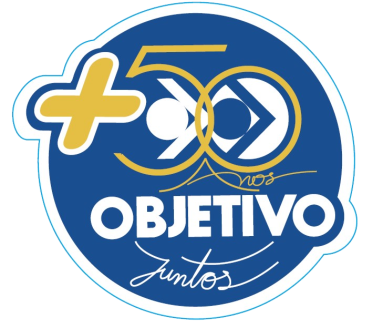 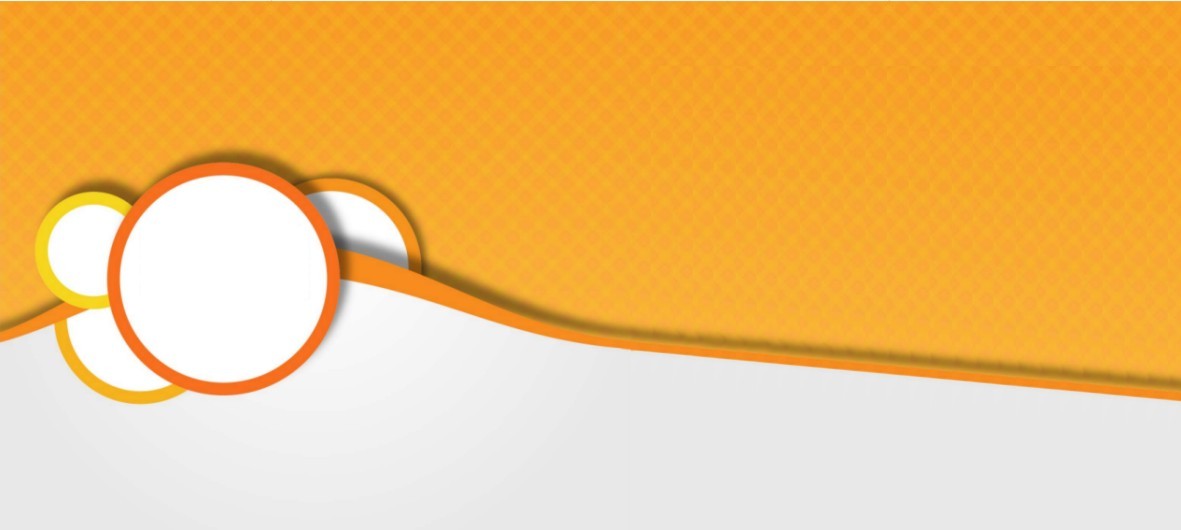 Itatiba, 12 de março de 2021.Prezados Pais/Responsáveis,O Colégio Objetivo/Unidade Itatiba vem comunicar a todos os Pais /Responsáveis que diante do agravamento do quadro de pandemia no Estado de São Paulo e atendendo às recomendações da Secretaria da Educação, no período de 15 a 28 de março/21,   atenderemos aos nossos alunos dentro do percentual estabelecido no Plano.Recomendamos aos Pais dos alunos da Educação Infantil ( manhã e tarde ) que frequentem o Colégio somente os alunos filhos de profissionais que trabalham na saúde, ou que precisem muito vir à aula, pois os Pais trabalham. O Momento é muito delicado e crítico.Gostaríamos de agradecer a compreensão de todos e ressaltar que continuamos a valorizar a vida e a saúde acima de qualquer coisa.  Ofereceremos nesse período para os alunos que não comparecerem ao Colégio o envio de atividades através nossas mídias digitais ou a retirada das atividades com a Coordenação.Manteremos nosso propósito que é assegurar e garantir o padrão de qualidade de nossas aulas. Pedimos que de forma consciente, permaneçam utilizando os principais Protocolos de Biossegurança (distanciamento, higienização das mãos e uso de máscaras)Desde já, agradecemos o esforço de todos, e em caso de dúvidas, favor entrar em contato pelo e-mail: objetivoitatiba@terra.com.br										A Direção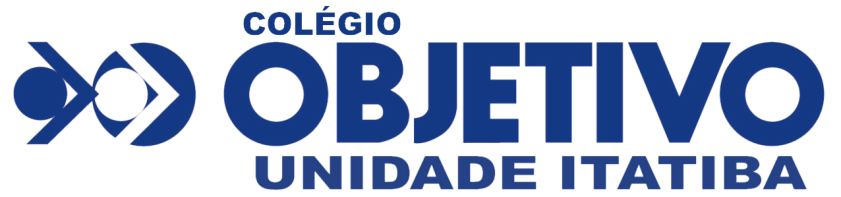 